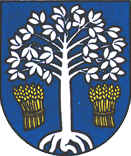 Zápisnica  zo zasadnutia Miestneho zastupiteľstva mestskej časti Bratislava – Čunovo konaného dňa 24. 3. 2022 o 17.00 hod.v zasadačke Miestneho úradu.Prítomní: podľa prezenčnej listiny                                                                           P r o g r a m  :OtvorenieVoľba návrhovej komisie, určenie overovateľov zápisnice a zapisovateľaSchválenie programuKontrola plnenia uznesení splatných ku dňu 18.3.2022 Návrh na zmenu rozpočtu č. 1/2022Návrh VZN č. 1/2022 o zriadení MŠ, Cédrova 6, 851 10 Bratislava-ČunovoSpráva o kontrolnej činnosti miestnej kontrolórky MČ Bratislava-Čunovo za rok 2021Správa z kontroly vykonanej inventarizácie majetku a rozdielu majetku a záväzkov podľa §6 ods. 3 a §8 ods. 4 zákona č. 431/2002 Z.Z., vo väzbe na dodržanie postupu a pravidiel pri jej vykonaní podľa §29 a §30 zákona 431/2002 Z.z. v z.n.p.Správa z vykonanej inventarizácie k 31.12.2021Stanovisko MČ k Návrhu VZN hl. mesta SR Bratislavy vo veci pôsobnosti prevádzkových poriadkov pohrebísk (čl. 33 ods. 1 a čl.34 ods. 1 Štatútu)  a vo veci obchodných verejných súťaží (čl. 80 ods. 2 písm. c) Štatútu) 10.A Návrh na schválenie spolufinancovanie žiadosti o NFP na projekt „Rekonštrukcia spoločenskej sály kultúrneho domu“InformácieRôzneK bodu č.1Starostka o 17.05 hod. privítala prítomných poslancov a zástupcov občanov. K bodu č.2Návrhová komisia: p. Broszová, p. Hátas, p. BánOverovatelia zápisnice: p. Kodhajová, p. PuhovichZapisovateľka: p. ŠvábekováK bodu č.3K predloženému návrhu programu nemali poslanci žiadne pripomienky, starostka navrhla zaradiť za bod 10 – Návrh na schválenie spolufinancovanie žiadosti o NFP na projekt „Rekonštrukcia spoločenskej sály kultúrneho domu“S takto predloženým návrhom na doplnenie programu poslanci súhlasili.K bodu č.4K predloženej kontrole plnenia uznesení, ktoré má informatívny charakter, nemali poslanci pripomienky. Uznesením č. 12/2022- berie na vedomie kontrolu plnenia uznesení s termínom plnenia k 18.3.2022Hlasovanie :            Za: p. Bán, p. Broszová, p. Hátas, p. Krist, p. Kodhajová, p. Puhovich   Proti: 0Zdržal sa : 0K bodu č.5Starostka informovala o použití rezervného fondu vo výške 8.457 ,00 € na vyplatenie zádržného za rekonštrukciu strechy sýpky ktorej splatnosť končí v tomto roku, na autorský dozor výstavby materskej školy a na vyplatenie konečnej faktúry  za výkon stavebného dozoru na stavbe materskej školy.Uznesením č. 13 /2022 a) schvaľuje Zmenu rozpočtu č. 01/2022; b) schvaľuje použitie rezervného fondu vo výške 8.457,00 Euro, z toho:- vo výške 3.000,00 Euro na vyplatenie zádržného rekonštrukcie strechy Sýpky- vo výške 3.498,00 Euro za autorský dozor stavby novej materskej školy- vo výške 1.959,00 Euro za výkon Stavebného dozoru – Výstavba MŠ Bratislava-Čunovo konečná fakturáciaV príjmovej časti:     Bežné príjmy                      810.762,52 €Kapitálové príjmy                 73.911,03 €Finančné operácie               257.273,72 €Príjmy spolu                    1.141.947,27 €    Vo výdavkovej časti:  Bežné výdavky                    816.359,52 €Kapitálové výdavky             282.219,75 €Finančné operácie                   43.368,00 €Výdavky spolu                  1.141.947,27 €     Výsledok hospodárenia je vyrovnaný rozpočet.Hlasovanie :            Za: p. Bán, p. Broszová, p. Hátas, p. Krist, p. Kodhajová, p. Puhovich   Proti: 0Zdržal sa : 0K bodu č. 6Predložený návrh VZN je potrebné schváliť a následne predložiť Ministerstvu školstva, vedy, výskumu a športu ako podmienku pre zaradenie materskej školy do siete školských zariadení.Uznesením č. 14 /2022 schvaľuje Všeobecne záväzné nariadenie mestskej časti Bratislava-Čunovo č.1/2022 o zriadení Materskej školy a školskej jedálne, Cédrová ul.6, 851 10 BratislavaHlasovanie :Za: p. Bán, p. Broszová, p. Hátas, p. Krist, p. Kodhajová, p. Puhovich   Proti: 0Zdržal sa : 0K bodu č.7Správa bola predložená v lehote 60 dní od ukončenia kalendárneho roka, obsahuje súhrn vykonaných kontrol za uplynulý rok. Formálne pochybenia boli odstránené ešte počas prebiehajúcich kontrol, vážne porušenia finančnej disciplíny riešené opatrením neboli zistené, MČ dodržiava príslušné právne predpisy a s majetkom nakladá hospodárne a efektívne. Uznesením č. 15/2022 - berie na vedomie Správu o kontrolnej činnosti miestnej kontrolórky mestskej časti Bratislava-Čunovo za rok 2021Hlasovanie :Za: p. Bán, p. Broszová, p. Hátas, p. Krist, p. Kodhajová, p. Puhovich   Proti: 0Zdržal sa : 0K bodu č. 8Miestna kontrolórka v predloženej správe konštatovala, že vo všetkých kontrolovaných strediskách neboli zistené nedostatky, sú dodržiavané inventúrne súpisy, zápisy a zostatky súhlasili so skutočnosťou.Uznesením č. 16 /2022 berie na vedomie Správu z kontroly vykonanej inventarizácie majetku, záväzkov a rozdielu majetku a záväzkov podľa §6 ods. 3 a §8 ods. 4 zákona č. 431/2002 Z.z., vo väzbe na dodržanie postupu a pravidiel pri jej vykonávaní podľa § 29 a § 30 zákona č. 431 Z.z. v z.n.p.Hlasovanie :Za: p. Bán, p. Broszová, p. Hátas, p. Krist, p. Kodhajová, p. Puhovich   Proti: 0Zdržal sa : 0K bodu č. 9Inventarizáciu vykonala zostavená komisia na základe príkazu starostky. Vo všetkých objektoch nebol zistený inventarizačný rozdiel.Sme jedinou mestskou časťou, ktorej sa podarilo všetok majetok zverený do správy zveľadiť, budovy sú zrekonštruované (požiarna zbrojnica, okál, knižnica, dom smútku, miestny úrad i telovýchovná jednota), tento fakt ocenili i na hlavnom meste.Uznesením č. 17/2022 berie na vedomie Správu z vykonanej inventarizácie k 31.12.2021Hlasovanie :Za: p. Bán, p. Broszová, p. Hátas, p. Krist, p. Kodhajová, p. Puhovich   Proti: 0Zdržal sa : 0K bodu č.10K predloženému materiálu v ktorom sa jedná o zosúladenie štatútu so zákonom nemali poslanci pripomienky.Uznesením č. 18/2022 súhlasí S návrhom dodatku Štatútu hlavného mesta SR Bratislavy vo veci pôsobnosti prevádzkových poriadkov pohrebísk (čl. 33 ods. 1 a čl. 34 ods. 1 Štatútu) a vo veci obchodných verejných súťaží (čl.80 ods. 2 písm. c) Štatútu).Hlasovanie : Za: p. Bán, p. Broszová, p. Hátas, p. Krist, p. Kodhajová, p. Puhovich   Proti: 0Zdržal sa : 0K bodu č. 10 ANa základe preskúmania predloženej  žiadosti o NFP, zaslalo Ministerstvo investícií a regionálneho rozvoja listom zo dňa 17.3.2022 mestskej časti výzvu na doplnenie žiadosti a predloženie dokumentov súčasťou ktorých je predloženie dokladu o zabezpečení spolufinancovania so schválenou výškou spolufinancovania uvedenú v Eurách na projekt „Rekonštrukcia spoločenskej sály kultúrneho domu“. Uznesenie bolo schvaľované ešte v minulom roku kde bola schválená 5% spoluúčasť avšak v súčasnosti je potrebné uznesenie schváliť s uvedením presnej sumy.Uznesením č.19 /2022 schvaľujePredloženie žiadosti o nenávratný finančný príspevok (ďalej ŽoNFP) v rámci výzvy IROP-PO7-SC77-2021-75 za účelom realizácie projektu „Rekonštrukcia spoločenskej sály kultúrneho domu“, ktorého ciele sú v súlade s platným územným plánom a platným Programom hospodárskeho rozvoja a sociálneho rozvoja Mestskej časti Bratislava – Čunovo.Zabezpečenie realizácie projektu v súlade s pravidlami a podmienkami poskytnutia pomoci.Zabezpečenie finančných prostriedkov na spolufinancovanie realizovaného projektu vo výške minimálne 9 867,77 z celkových oprávnených výdavkov projektu a poskytnutého NFP v súlade s podmienkami poskytnutia pomoci  Zabezpečí financovanie prípadných neoprávnených výdavkov z rozpočtu mestskej časti.Hlasovanie : Za: p. Bán, p. Broszová, p. Hátas, p. Krist, p. Kodhajová, p. Puhovich        Proti: 0     Zdržal sa : 0K bodu č. 11Uznesením č. 20/2022 berie na vedomie informácie o:kolaudácii MŠ, Cédrova 6, Bratislava Dňa 10.3. prebehlo kolaudačné konanie, neboli vznesené výhrady voči stavbe, ktorá bola vybudovaná v súlade s projektom a stavebným povolením. RÚVZ požaduje k vydaniu kladného stanoviska predložiť svetelno-technický posudok, Inšpektorát práce požaduje úpravu okolia avšak plánujeme vybudovanie závlahy a posadenie trávnika, stanovisko HaZÚ nebolo doručené z dôvodu práceneschopnosti pracovníčok (covid). Materská škola musí byť od ukončenia projektu do roka sprevádzkovaná, zaradená do siete školských zariadení. Čo sa týka financovania, prevádzka nás bude stáť vyše 80.tisíc, ktoré v rozpočte chýbajú. Získané finančné prostriedky za rozkopávku spol. Optotel vo výške cca 30 tisíc budú použité na dovybavenie jedálne. Úver vo výške 300.000 € na dofinancovanie sa bude splácať 7 rokov a zostalo nám z neho cca 33.000 €.V rámci informácií starostka prítomných informovala, že bude potrebné zabezpečiť a uhradiť znalecké posudky nakoľko evidujeme žiadosti o odkúpenie pozemkov a bude potrebné zapojiť prostriedky z rezervného fondu na vybudovanie oplotenia a elektriky v budove areálu Hydromeliorácií, ktorý sme získali do nájmu.Od poslancov by potrebovala získať stanovisko či súhlasia alebo nesúhlasia s návrhom na umiestnenie veterných turbín v k.ú. Čunovo.Problematiku oplotenia si zoberie na starosť poslanec Hátas.Občan R.P. upozornil na chýbajúcu dopravnú značku „obytná zóna“ na Iberkovej ulici a na vrastajúci problém s parkovaním motorových vozidiel na verejnom priestranstve resp. pred rodinnými domami. Ponúkol svoju pomoc pri zariaďovaní materskej školy a informoval sa o prácach spol. Optotel, nakoľko chystá podať reklamáciu na poškodenie majetku v jeho vlastníctve. Poslanec Ján Hátas navrhol zriadiť mailovú schránku na ktorú budú občania zasielať svoje pripomienky k práca spol. Optotel. O jej spustení budú občania informovaní.Poslanec Richard Bán oznámil, že k najbližšiemu zasadnutiu sa vzdáva funkcie veliteľa DHZ. V závere poslankyňa Broszová upozornila na problém s komunikáciou a prepojením novostavieb na Dlhú ulicu.Starostka ukončila rokovanie MZ o 18.20 hod..Zapísala: Mgr. ŠvábekováOverovatelia zápisnice: Ing. Angelika Kodhajová                                    PaedDr. Martin Puhovich, PhD.